PTO Meeting Agenda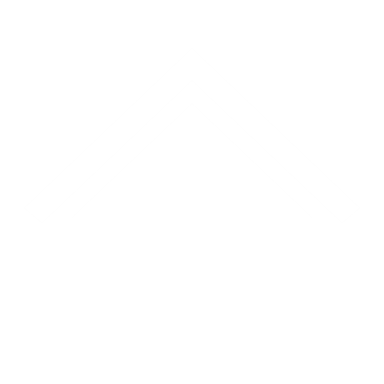 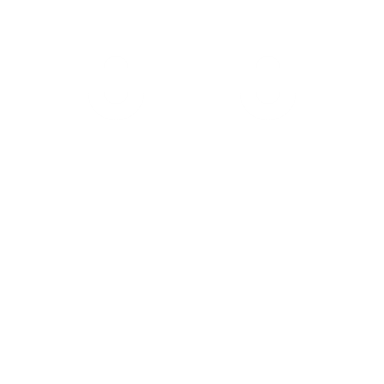 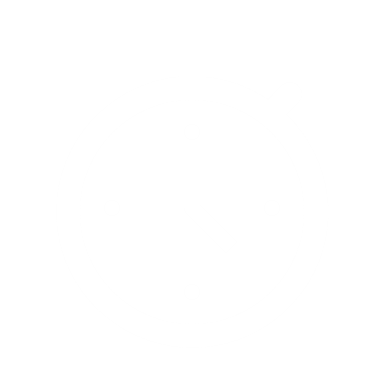 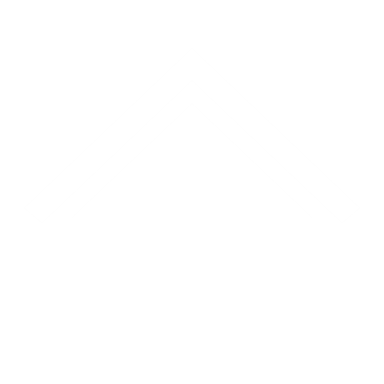 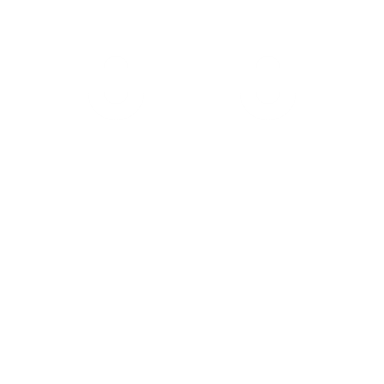 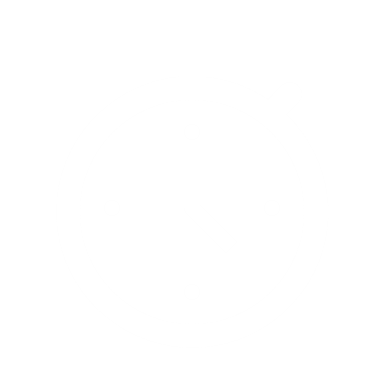 PTO会議議題November 18, 2019Call to order　開会宣言　Principal’s Report4 teachers (Ms. Perkins, Ms. Varghese, Ms. Jones, Ms. Sabino) are going to Japan during the week of Thanksgiving. All of the English teachers were offered to go to Japan with the Federal grant money. Title 1 Funds: Principal and Junko will meet this week to work on the budget. Money to be used for extra help/ in-house support for ESOL. Assessment needed before funds can be approved for use in JSOL.Recess question from previous meeting: Principal Ranzy talked with the teachers to be more vigilant. She likes the idea of putting a big box with some recess equipment for the kids to play with during the recess.Federal Grant: The school provided the proposed allocation of Federal grant money and it was shown to all PTO members during the meeting. There is still $36K remaining to be allocated. Planned to order some big TVs in the media room (called clear touch media screens, on which the teachers were trained) to be installed in the classroom.For the gifted program, they are considering a Robotics program.A parent asked Principal Ranzy about much needed teachers’ training that was discussed during one of the meetings earlier this year. Principal Ranzy will follow up on this to see if the federal funds can be applied for this purpose.Treasurer’s ReportFrom Fall Festival, PTO had the revenue of $6,999.56 and donations of $1,388.54; the expense was approx. $1,452. At the end, the funds available to be donated to school is $6,935.76. THANK YOU ALL FOR THE HELP AND DONATION!!$2,682.35 collected as mandatory PTO dues from 78 families. PTO is financially in a better place this school year.Ideas for class Representatives (Selena)Communication issues between the teachers and the parents were addressed during the previous meeting, thus Selena shared some ideas to support the school with the help of PTO Class Representatives.  We discussed if/how the communication has improved since and how the parents are feeling now about this issue:For kindergarten, parents felt that the teachers have been doing a great job communicating through the newsletters. Only one grade (2nd grade) is using the Bloomz app. We cannot force upon the teacher and parents which app to use. We can only make recommendations for communication tools and ideas, but it will be up to them to decide.Class Representatives and Class Moms will try to get together to see if they can share some ideas and work together. Maybe use an app to have a group communication and share ideas, such as Bloomz app, Slack app.Communication for 3rd grade class needs improvement. Ms. Sanders is utilizing a communication app. Parents have already addressed concerns to Principal Ranzy about this lack of communication.  There has only been 1 newsletter issued so far, but going forward, the school expects each teacher to issue a minimum of 1 newsletter every month to show what the students are doing in class.A parent addressed that there should be a standardized format for communications from teachers. Principal Ranzy confirmed that there is indeed a standardized template but teachers like to personalize by making some changes to the format.Class Rep: PTO Class Representative is a parent elected from each grade, who has access to the PTO Board and serves as a communication bridge to the parents in each grade.Class Mom: Helps facilitate the school activities with the class and the teachers in each grade/class.ICAG School MagnetsPTO passed around (4) concept designs of the logo for the attendees to choose and comment on. The plan is to sell them and raise funds for the school. Group Communication RecommendationsPTO Event Committees are currently using Slack app.Class Mom/Class Rep: BloomzNew IdeasSchool T-Shirt: Chiharu is working on finding other vendors to purchase for less cost, also looking into more options such as long-sleeve T-shirts and sweat shirts.Official approval by Principal Ranzy to wear jeans on Fridays with school T-shirt had NOT been given to PTO due to miscommunication. Effective immediately, Jeans are allowed on Fridays as long the students wear with school t-shirt.Japanese Textbooks: Chiharu reached out to a vendor that sells the Japanese books. They only sell to organizations thus PTO will be able to purchase from them. We need to see if there is enough interest from the families before proceeding with it.ICAG Middle School: PTO needs volunteers to form a committee to start researching what needs to be done for the school to expand itself to middle school (K-8). It took former Seigakuin 2 years to open this charter school, so now will be the time to start the process and take the first step. If parents are interested in being a part of this committee, please reach out to PTO via email.Principal Ranzy wants to focus on building the current elementary school rather than expanding further before it’s ready. The principal would like ICAG to partner with other great charter schools (such as Globe Academy) and become their feeder school. It will be powerful if the parents get together and show this interest to the school board to push this initiative.Additional Ideas from the meeting:Kids’ Dance:  Aleysa suggested kids’ school dance with winter/Christmas theme in December and that it will be a good opportunity for the students to socialize outside of class. Other suggestions included holding it around Valentine’s Day. Kristina Stilb suggested combining it with the Art initiatives, as the kids enjoy participating in these activities. Kiyoka (Muffins for Moms/ Donuts for Dads Committee Chair) was thinking about doing a dance as well. Further planning/ coordination needed so the timing and event details don’t clash with each other.Principal Ranzy looking for a large space (hall/auditorium) for a school concert possibly on 12/19. Please email the principal if you have any information or know about any hall/auditorium that the school could use.Suggestions for next year to have Curriculum Night, after-school clubs/classes (such as chess club, karate, aikido, etc. **not after-school care**). There is a parent who wants to teach aikido. The principal mentioned that as long as the parents can propose a plan for those school activities, the school is open to ideas. Playball will be a good option as they only need parent volunteers to coach.  They provide uniforms, handle the payments and do football, basketball and other sports.3rd grade class mom Mako Williams will propose and work on some ideas to help and collaborate with parents. She will send the ideas to PTO.Tears & Cheers (for Kindergarteners)Buddy System (parents partner to exchange information to help kids)Best Practice (methodology to achieve a desired outcome)Upcoming EventsBake Sale Dec 6th: Adjournment　解散Next meeting: Monday, December 16, 2019 @ 8:30AM Meeting Participants:Tara Ranzy - PrincipalAbinet Eyassu Akiko NakagakiAleysa DanielChiharu ChuBarbara FordBua SaekaoCarol MossKazuko WhiteJia MickensKazuko White Kristina StilbKioka PanichvatanaMako Goss (Williams)Maria Isabel ValenciaMayumi KuboMoka Carmouche Reiko SegelRika IwasaSamantha and Alex ChiuSelena BreedTania HumphreyTheresa FordYuka SogaYuya HaradaYvette Butera